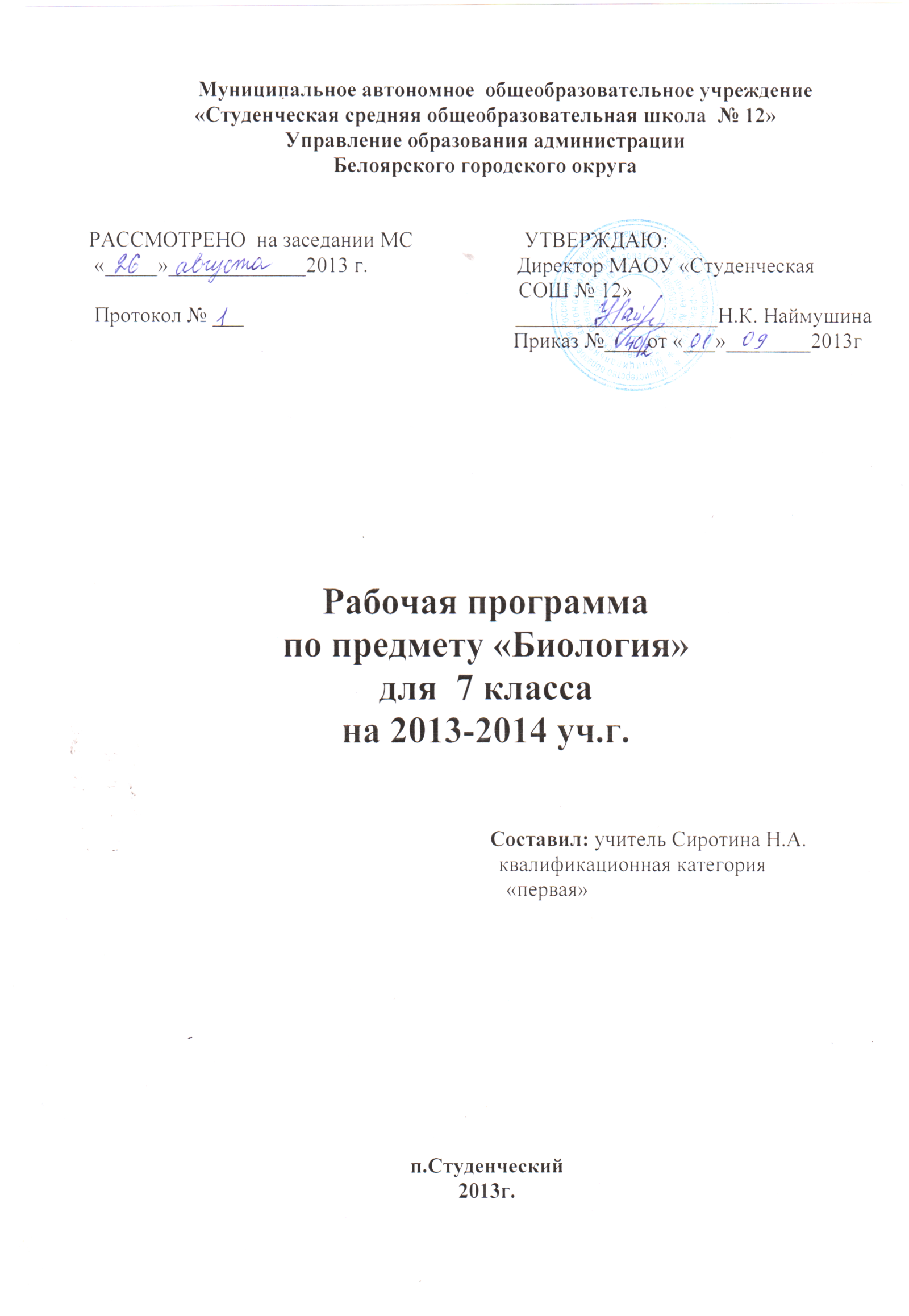 Пояснительная записка    к рабочей программе по биологии раздел «Животные»7 классРабочая программа составлена с учетом:Федерального Государственного стандарта.Требований к рабочей программе МОУ «Студенческой средней общеобразовательной школы №12»Программы для общеобразовательных  школ и лицеев.  Биология 6-9 классы, 2-е изд., стереотип. – М.: Дрофа, 2007. Автор И.Н.Пономарёва, В.С.КучменкоРабочая программа ориентирована на использование учебника:В.М.Константинов, В.Г.Бабенко, В.С.Кучменко. Биология.: учебник для учащихся 7 класса общеобразовательных учреждений / Под ред. И.Н.Пономаревой. – М.: Вентана-Граф, 2008  Основные цели и задачи курса:Цели:формирование целостного представления о мире, основанного на приобретенных знаниях, умениях, навыках и способах деятельности;приобретение опыта разнообразной деятельности (индивидуальной и коллективной), опыта познания и самопознания;подготовка к осуществлению осознанного выбора индивидуальной образовательной или профессиональной траектории.освоение знаний о живой природе и присущих ей закономерностях; строении, жизнедеятельности и средообразующей роли живых организмов; человеке как биосоциальном существе; о роли биологической науки в практической деятельности людей; методах познания живой природы; овладение умениями применять биологические знания для объяснения процессов и явлений живой природы, жизнедеятельности собственного организма; использовать информацию о современных достижениях в области биологии и экологии, о факторах здоровья и риска; работать с биологическими приборами, инструментами, справочниками; проводить наблюдения за биологическими объектами и состоянием  собственного организма, биологические эксперименты; развитие познавательных интересов, интеллектуальных и творческих способностей в процессе проведения наблюдений за живыми организмами, биологических экспериментов, работы с различными источниками информации;воспитание позитивного ценностного отношения к живой природе, собственному здоровью и здоровью других людей; культуры поведения в природе;иcпользование приобретенных знаний и умений в повседневной жизни для ухода за домашними животными, заботы о собственном здоровье, оказания первой помощи себе и окружающим; оценки последствий своей деятельности по отношению к природной среде, собственному организму, здоровью других людей; для соблюдения правил поведения в окружающей среде, норм здорового образа жизни, профилактики заболеваний.Задачи:Образовательные:- овладение учащимися знаниями о живой природе, основными методами ее изучения, учебными умениями;- формирование на базе знаний и умений научной картины мира как компонента общечеловеческой культуры;- обеспечение усвоения учащимися основных положений биологической науки о строении, жизнедеятельности организмов изучаемых Царств органического мира, об их индивидуальном и историческом развитии, о системе органического мира, структуре и функционировании экологических систем, об их изменениях под влиянием деятельности человека;Воспитательные:- гигиеническое воспитание и формирование здорового образа жизни в целях сохранения психического, физического и нравственного здоровья человека;- установление гармоничных отношений учащихся с природой, со всем живым как главной ценностью на Земле;Развивающие:- сформировать понимание научной картины мира, материальной сущности биологических процессов и явлений, роли и места человечества в биосфере, активной роли человека как социального существа;Валеологические:- Соблюдение надлежащей обстановки и гигиенических условий в классе- Правильное чередование количества и видов преподавания (словесный, наглядный, аудиовизуальный, самостоятельная работа и т.д.)- Контроль длительности применения ТСО (в соответствии с гигиеническими нормами)- Включение в план урока оздоровительных моментов на уроке: физкультминутки, динамические паузы, минуты релаксации, дыхательная гимнастика, гимнастика для глаз.- Соблюдение комфортного психологического климата на уроке.Место предмета в учебном плане       В соответствии с федеральным базисным учебным планом для образовательных учреждений РФ на изучение биологии в 7 классе отводится 68 часов. Рабочая программа предусматривает обучение биологии в объёме 2 часов в неделю в течение 1 учебного года.Форма организации образовательного процесса.      Основной, главной формой организации учебного процесса является урок - это вводные уроки, уроки изучения нового материала, комбинированные уроки, уроки формирования умений, уроки проверки, контроля и коррекции, уроки повторения изученного материала, обобщающие уроки, лабораторные работы.     Для детей с задержкой психического развития в данном планировании особо уделено внимание домашнему заданию и формам учебной деятельности на уроках (пересказ прочитанного, комментирование рисунков и схем, письменные ответы на не сложные вопросы и т д.)Формирование   общеучебных умений и навыков, универсальных способов деятельности и ключевых компетенций. На ступени основного общего образования являются: распознавание объектов, сравнение, классификация, анализ, оценка. Технологии обученияИнформационные и коммуникационные технологии (на элементарном уровне).  Здоровьесберегающие технологииОбязательное применение технических средств обучения, которые  обеспечивают учащимся возможность приобрести   опыт практической деятельности с реальными природными объектами, измерительными приборами и лабораторным оборудованием Требования к уровню подготовки учащихся 7 классаВ результате изучения биологии ученик должензнать/понимать- признаки биологических объектов: живых организмов; генов и хромосом; клеток и организмов растений, животных, грибов и бактерий; популяций; экосистем, биосферы; растений, животных и грибов своего региона;- сущность  биологических  процессов: обмен веществ и превращения энергии, питание, дыхание, выделение, транспорт веществ, рост, развитие, размножение, наследственность и изменчивость, регуляция жизнедеятельности организма, раздражимость, круговорот веществ и превращения энергии в экосистемах;- объяснять: роль биологии в формировании современной естественнонаучной картины мира, в практической деятельности людей и самого ученика; родство, общность происхождения и эволюцию растений и животных (на примере сопоставления отдельных групп); роль различных организмов в жизни человека и собственной деятельности; взаимосвязи организмов и окружающей среды; биологического разнообразия в сохранении биосферы; необходимость защиты окружающей среды; родство человека с млекопитающими животными, место и роль человека в природе; взаимосвязи человека и окружающей среды; зависимость собственного здоровья от состояния окружающей среды; причины наследственности и изменчивости, проявления наследственных заболеваний, иммунитета у человека; роль гормонов и витаминов в организме; - изучать  биологические объекты и процессы: ставить биологические эксперименты, описывать и объяснять результаты опытов; наблюдать за ростом и развитием растений и животных, поведением животных, сезонными изменениями в природе; рассматривать на готовых микропрепаратах и описывать биологические объекты;- распознавать и описывать: на таблицах основные части и органоиды клетки, органы и системы органов человека; на живых объектах и таблицах органы цветкового растения, органы и системы органов животных, растения разных отделов, животных отдельных типов и классов; наиболее распространенные растения и животных своей местности, культурные растения и домашних животных, съедобные и ядовитые грибы, опасные для человека растения и животные; - выявлять изменчивость организмов, приспособления организмов к среде обитания, типы взаимодействия разных видов в экосистеме;- сравнивать биологические объекты (клетки, ткани, органы и системы органов, организмы, представителей отдельных систематических групп) и делать выводы на основе сравнения;- определять принадлежность биологических объектов к определенной систематической группе (классификация);- анализировать и оценивать воздействие факторов окружающей среды, факторов риска на здоровье, последствий деятельности человека в экосистемах, влияние собственных поступков на живые организмы и экосистемы;- проводить самостоятельный поиск биологической информации: находить в тексте учебника отличительные признаки основных систематических групп; в биологических словарях и справочниках значения биологических терминов; в различных источниках необходимую информацию о живых организмах (в том числе с использованием информационных технологий);Использовать приобретенные знания и умения в практической деятельности и повседневной жизни для:соблюдения мер профилактики заболеваний, вызываемых растениями, животными, бактериями, грибами и вирусами;  травматизма, стрессов, ВИЧ-инфекции, вредных привычек (курение, алкоголизм, наркомания); нарушения осанки, зрения, слуха, инфекционных и простудных заболеваний;оказания первой помощи при отравлении ядовитыми грибами, растениями, укусах животных; при простудных заболеваниях, ожогах, обморожениях, травмах, спасении утопающего;рациональной организации труда и отдыха, соблюдения правил поведения в окружающей среде;выращивания и размножения культурных растений и домашних животных, ухода за ними;Формы текущего и итогового контроля- Контрольная работа.  - Тест.   - Работа с учебником.  - Работа с таблицей в тетради.  - Задания по выбору.  - Практическая работа   -  Учебный проект Список использованной литературы1) В.М.Константинов. Биология. Животные. 7 класс. Методическое пособие для учителя. - М.: Вентана-Граф, 20082) Т.А.Сухова, В.И.Строганов, И.Н.Пономарева. Биология в основной школе: Программы. М.: Вентана-Граф, 2005. – 72 с.MULTIMEDIA – поддержка курса «Общая биология»- Интернет-ресурсы   -Материалы из «Единой коллекции Цифровых Образовательных Ресурсов» (набор цифровых ресурсов к учебникам линии Пономаревой И.Н.) (http://school-collection.edu.ru/) .Адреса сайтов в ИНТЕРНЕТЕwww.bio.1september.ru – газета «Биология» -приложение к «1 сентября»www.bio.nature.ru – научные новости биологииwww.edios.ru – Эйдос – центр дистанционного образованияwww.km.ru/education - учебные материалы и словари на сайте «Кирилл и Мефодий»Дидактическое обеспечение учебного процесса наряду с учебной литературой включает:- учебные материалы инструктивного характера (инструкции по организации самостоятельной работы учащихся,)- инструментарий диагностики уровня обученности учащихся (средства текущего, тематического и итогового контроля усвоения учащимися содержания биологического образования);- варианты   творческих домашних заданий;Учебно-тематический планСодержание программыТема 1 «Общие сведения о многообразии животных» - 5 часа Царства   животных. Роль   животных,   в природе, жизни человека и собственной деятельности. Основные систематические категории, их соподчиненность. Определение принадлежности биологических объектов к определенной систематической группе с использованием справочников и определителей (классификация).Тема  2 «Строение животных» – 2 часаТкани, органы, системы органов, их взаимосвязь как основа целостности многоклеточного организма.Тема 3 «Подцарство Простейшие или Одноклеточные животные» – 5 часаОдноклеточные   организмы. Меры профилактики заболеваний, вызываемых животными. Определение принадлежности биологических объектов к определенной систематической группе с использованием справочников и определителей (классификация).Тема 4 «Подцарство Многоклеточные животные. Тип Кишечнополостные» - 2 часаОпределение принадлежности биологических объектов к определенной систематической группе с использованием справочников и определителей (классификация).Тема 5 «Типы Плоские, Круглые, Кольчатые черв» – 7 часов.Меры профилактики заболеваний, вызываемых животными,  Распознавание органов, систем органов   животных;  Тема 6 «Тип Моллюски» - 5 часаРаспознавание органов, систем органов   животных;  Тема 7 «Тип Членистоногие» - 8 часовРаспознавание органов, систем органов   животных;  наиболее распространенных  в своей местности.Тема 8 «Тип Хордовые» - 33 часовРаспознавание органов, систем органов   животных;  наиболее распространенных  в своей местности,   домашних животных;Поведение животных (рефлексы, инстинкты, элементы рассудочного поведения). Распознавание животных разных типов.Тема 9 «Развитие животного мира на Земле» - 3 часаУчение об эволюции органического мира. Ч.Дарвин – основоположник учения об эволюции. Движущие силы и результаты эволюции. Усложнение растений и животных в процессе эволюции. Биологическое разнообразие как основа устойчивости биосферы и как результат эволюции.Календарно- тематическое планированиеТема 1 «Общие сведения о многообразии животных» - 5 часаТема  2 «Строение животных» – 2 часаТема 3 «Подцарство Простейшие или Одноклеточные животные» – 5 часаТема 4 «Подцарство Многоклеточные животные. Тип Кишечнополостные» - 2 часаТема 5 «Типы Плоские, Круглые, Кольчатые черв» – 7 часов. Тема 6 «Тип Моллюски» - 5 часаТема 7 «Тип Членистоногие» - 8 часовТема 8 «Тип Хордовые» - 33 часовТема 9 «Развитие животного мира на Земле» - 3 часа№ темытемаКоличествочасовПрактические Работы1Общие сведения о многообразии животных5- 2Строение тела животных2-3Подцарство  Простейшие или одноклеточные животные.51 4Подцарство Многоклеточные животные. 2-5Типы Плоские, Круглые, Кольчатые  черви726Тип Моллюски517Тип Членистоногие818Тип Хордовые335 9Развитие животного мира на Земле3-Итого:7010Резерв:нет-№Тема урокаСодержание программыДомашнеезаданиеДатаФакт 1Ведение. Зоология – наука   животных. Многообразие и распространение животных. Их отличие от растений. Царства   животных. Роль   животных,   в природе, жизни человека и собственной деятельности. Основные систематические категории, их соподчиненность.Определение принадлежности биологических объектов к определенной систематической группе с использованием справочников и определителей (классификация).*12Среды жизни и местообитание животных. Место и роль животных в природных сообществах Царства   животных. Роль   животных,   в природе, жизни человека и собственной деятельности. Основные систематические категории, их соподчиненность.Определение принадлежности биологических объектов к определенной систематической группе с использованием справочников и определителей (классификация).*23Классификация животных. Основные систематические группы. Значение классификации. Царства   животных. Роль   животных,   в природе, жизни человека и собственной деятельности. Основные систематические категории, их соподчиненность.Определение принадлежности биологических объектов к определенной систематической группе с использованием справочников и определителей (классификация).*34Краткая история развития зоологии. Современные достижения. Царства   животных. Роль   животных,   в природе, жизни человека и собственной деятельности. Основные систематические категории, их соподчиненность.Определение принадлежности биологических объектов к определенной систематической группе с использованием справочников и определителей (классификация).*4,*55Обобщение знаний по теме.6Животный организм как биосистема. Клетка, ткани.   Ткани, органы, системы органов, их взаимосвязь как основа целостности многоклеточного организма.*6-77Органы и системы органов.   Ткани, органы, системы органов, их взаимосвязь как основа целостности многоклеточного организма.*88 Тип Саркодовые и жгутиконосцы. Класс Саркодовые.  Одноклеточные   организмы. Меры профилактики заболеваний, вызываемых животными. Определение принадлежности биологических объектов к определенной систематической группе с использованием справочников и определителей (классификация).*99Класс Жгутиконосцы. Эвглена зелёная.  .  Одноклеточные   организмы. Меры профилактики заболеваний, вызываемых животными. Определение принадлежности биологических объектов к определенной систематической группе с использованием справочников и определителей (классификация).*1010Тип Инфузории. Инфузория туфелька. № 1. Строение и передвижение инфузории-туфельки.  Одноклеточные   организмы. Меры профилактики заболеваний, вызываемых животными. Определение принадлежности биологических объектов к определенной систематической группе с использованием справочников и определителей (классификация).*1111Многообразие простейших. Болезнетворные простейшие.  Одноклеточные   организмы. Меры профилактики заболеваний, вызываемых животными. Определение принадлежности биологических объектов к определенной систематической группе с использованием справочников и определителей (классификация).*1212Обобщение материала темы  Одноклеточные   организмы. Меры профилактики заболеваний, вызываемых животными. Определение принадлежности биологических объектов к определенной систематической группе с использованием справочников и определителей (классификация).13Общая характеристика типа Кишечнополостные.  Пресноводная гидра. Определение принадлежности биологических объектов к определенной систематической группе с использованием справочников и определителей (классификация).*1314Морские кишечнополостные. Их многообразие. Значение в природе и жизни человека Определение принадлежности биологических объектов к определенной систематической группе с использованием справочников и определителей (классификация).*1415Тип  Плоские черви. Белая  планария.    Меры профилактики заболеваний, вызываемых животными,  Распознавание органов, систем органов   животных;   з/т16 Разнообразие плоских червей: сосальщики и цепни.  Меры профилактики заболеваний, вызываемых животными,  Распознавание органов, систем органов   животных;  *15-1617Тип Круглые черви. Нематоды, аскариды, острицы. Предупреждение от заражения.  Меры профилактики заболеваний, вызываемых животными,  Распознавание органов, систем органов   животных;  *1718Тип Кольчатые черви, их многообразие. Дождевой червь. № 3. Внутреннее строение дождевого червя  Меры профилактики заболеваний, вызываемых животными,  Распознавание органов, систем органов   животных;  *18-1919 Класс Многощетинковые черви№ 2. Внешнее строение дождевого червя, передвижение, раздражимость  Меры профилактики заболеваний, вызываемых животными,  Распознавание органов, систем органов   животных;  Запись в тетради20Понятие «паразитизм», его биологический смысл. Значение паразитических червей в природе и жизни человека  Меры профилактики заболеваний, вызываемых животными,  Распознавание органов, систем органов   животных;  21Обобщение знаний по теме.22Общая характеристика типа, их разнообразие. Распознавание органов, систем органов   животных;  *2023Класс Брюхоногие моллюски. Большой прудовик. Распознавание органов, систем органов   животных;  *2124Класс Двустворчатые моллюски. Беззубка. № 4. Внешнее строение раковин пресноводных и морских моллюсков. Распознавание органов, систем органов   животных;  *2225Класс Головоногие моллюски. Осьминоги, кальмары, каракатицы. Распознавание органов, систем органов   животных;  *2326Обобщение знаний по теме.27Класс  Ракообразные. Речной рак.Распознавание органов, систем органов   животных;  наиболее распространенных  в своей местности.    *2428Класс Паукообразные.  Паук – крестовик.Распознавание органов, систем органов   животных;  наиболее распространенных  в своей местности.    *2529Класс Насекомые. Майский жук. Комнатная муха. № 5. Внешнее строение насекомогоРаспознавание органов, систем органов   животных;  наиболее распространенных  в своей местности.    *26-2730Типы развития насекомыхРаспознавание органов, систем органов   животных;  наиболее распространенных  в своей местности.    31 Общественные насекомые -  пчёлы и муравьи. Охрана насекомых.Распознавание органов, систем органов   животных;  наиболее распространенных  в своей местности.    *2832 Насекомые – вредители культурных растений и переносчики заболеваний человека.Распознавание органов, систем органов   животных;  наиболее распространенных  в своей местности.    Запись в тетради33Биологический способ борьбы с вредными насекомыми.Распознавание органов, систем органов   животных;  наиболее распространенных  в своей местности.    *29сообщение34Обобщение знаний по теме.Распознавание органов, систем органов   животных;  наиболее распространенных  в своей местности.    35 Подтип Бесчерепные – 1 часОбщие признаки хордовых животных. Подтип Бесчерепные.  Распознавание органов, систем органов   животных;  *3036 Подтип Черепные. Рыбы – 5 часовОбщая характеристика подтипа Черепные. Общая характеристика рыб.Распознавание органов, систем органов   животных;  наиболее распространенных  в своей местности.*3137Внутреннее строение костной рыбы. Размножение рыб. № 6. Внешнее строение и особенности передвижения рыбыРаспознавание органов, систем органов   животных;  наиболее распространенных  в своей местности.*32-3338Хрящевые рыбы. Акулы, скаты. Основные систематические группы рыб.Распознавание органов, систем органов   животных;  наиболее распространенных  в своей местности.*3439Промысловые рыбы. Их использование и охрана.Распознавание органов, систем органов   животных;  наиболее распространенных  в своей местности.*3540Обобщение знаний по темеРаспознавание органов, систем органов   животных;  наиболее распространенных  в своей местности.41Класс Земноводные (Амфибии)- 4ч.Общая характеристика класса. Лягушка. № 8. Изучение скелета лягушки.Распознавание органов, систем органов   животных;  наиболее распространенных  в своей местности.*3642Многообразие земноводных. Годовой цикл жизни.Распознавание органов, систем органов   животных;  наиболее распространенных  в своей местности.*38-3943Происхождение земноводных. Значение в природе и жизни человека.Распознавание органов, систем органов   животных;  наиболее распространенных  в своей местности.Запись в тетради44Обобщение знаний по теме.45Класс Пресмыкающиеся – 5 ч. Общая характеристика. Особенности строения, питания, размножения.Распознавание органов, систем органов   животных;  наиболее распространенных  в своей местности.    *4046Змеи. Сходство и различие змей и ящериц. № 9. Сравнение земноводных и пресмыкающихся.Распознавание органов, систем органов   животных;  наиболее распространенных  в своей местности.    *4147Ядовитый аппарат змеи. Черепахи, крокодилы.Распознавание органов, систем органов   животных;  наиболее распространенных  в своей местности.    *4248Значение пресмыкающихся. Древние пресмыкающиеся.Распознавание органов, систем органов   животных;  наиболее распространенных  в своей местности.    *4349Обобщение знаний по теме.50Класс Птицы – 8ч. Общая характеристика класса. Среда обитания, приспособленность к полёту.Распознавание органов, систем органов   животных;  наиболее распространенных  в своей местности,   домашних животных;*4451Опорно-двигательная система птиц.№ 10. Внешнее строение птицы. Строение перьевРаспознавание органов, систем органов   животных;  наиболее распространенных  в своей местности,   домашних животных;*4552Внутреннее строение птиц.Распознавание органов, систем органов   животных;  наиболее распространенных  в своей местности,   домашних животных;*4653Размножение и развитие птиц. Домашние птицы.Распознавание органов, систем органов   животных;  наиболее распространенных  в своей местности,   домашних животных;*4754Годовой жизненный цикл. Сезонные  явления в жизни птиц.Распознавание органов, систем органов   животных;  наиболее распространенных  в своей местности,   домашних животных;*4855Многообразие птиц.Распознавание органов, систем органов   животных;  наиболее распространенных  в своей местности,   домашних животных;*4956Значение и охрана птиц. Происхождение птиц.Распознавание органов, систем органов   животных;  наиболее распространенных  в своей местности,   домашних животных;*5057Обобщение знаний по теме.Распознавание органов, систем органов   животных;  наиболее распространенных  в своей местности,   домашних животных;58Класс Млекопитающиеили  Звери – 10 ч. Общая характеристика класса. Внешнее строение. Среды жизни и места обитания.Распознавание органов, систем органов   животных;    наиболее распространенных  в своей местности,   домашних животных;Поведение животных (рефлексы, инстинкты, элементы рассудочного поведения). Распознавание животных разных типов.*5159Внутреннее строение млекопитающих. № 12. Строение скелета млекопитающих.Распознавание органов, систем органов   животных;    наиболее распространенных  в своей местности,   домашних животных;Поведение животных (рефлексы, инстинкты, элементы рассудочного поведения). Распознавание животных разных типов.*5260Размножение и развитие млекопитающих.Распознавание органов, систем органов   животных;    наиболее распространенных  в своей местности,   домашних животных;Поведение животных (рефлексы, инстинкты, элементы рассудочного поведения). Распознавание животных разных типов.*5361Происхождение и многообразие млекопитающих.Распознавание органов, систем органов   животных;    наиболее распространенных  в своей местности,   домашних животных;Поведение животных (рефлексы, инстинкты, элементы рассудочного поведения). Распознавание животных разных типов.*5462Высшие или Плацентарные звери. Насекомоядные. Рукокрылые. Грызуны. Зайцеобразные. Хищные.Распознавание органов, систем органов   животных;    наиболее распространенных  в своей местности,   домашних животных;Поведение животных (рефлексы, инстинкты, элементы рассудочного поведения). Распознавание животных разных типов.*5563Высшие или Плацентарные звери. Насекомоядные. Рукокрылые. Грызуны. Зайцеобразные. Хищные..Распознавание органов, систем органов   животных;    наиболее распространенных  в своей местности,   домашних животных;Поведение животных (рефлексы, инстинкты, элементы рассудочного поведения). Распознавание животных разных типов.*5664Отряд ПриматыРаспознавание органов, систем органов   животных;    наиболее распространенных  в своей местности,   домашних животных;Поведение животных (рефлексы, инстинкты, элементы рассудочного поведения). Распознавание животных разных типов.*5765Экологические группы млекопитающих.Распознавание органов, систем органов   животных;    наиболее распространенных  в своей местности,   домашних животных;Поведение животных (рефлексы, инстинкты, элементы рассудочного поведения). Распознавание животных разных типов.*5866Значение млекопитающих в жизни человека.Распознавание органов, систем органов   животных;    наиболее распространенных  в своей местности,   домашних животных;Поведение животных (рефлексы, инстинкты, элементы рассудочного поведения). Распознавание животных разных типов.*5967Обобщение знаний по теме.Распознавание органов, систем органов   животных;    наиболее распространенных  в своей местности,   домашних животных;Поведение животных (рефлексы, инстинкты, элементы рассудочного поведения). Распознавание животных разных типов.68Доказательства эволюции животного мира. Учение Чарльз Дарвина.Учение об эволюции органического мира. Ч.Дарвин – основоположник учения об эволюции. Движущие силы и результаты эволюции. Усложнение растений и животных в процессе эволюции. Биологическое разнообразие как основа устойчивости биосферы и как результат эволюции. *6069Основные этапы развития животного мира на Земле.Учение об эволюции органического мира. Ч.Дарвин – основоположник учения об эволюции. Движущие силы и результаты эволюции. Усложнение растений и животных в процессе эволюции. Биологическое разнообразие как основа устойчивости биосферы и как результат эволюции. *6170Обобщение знаний курса.Учение об эволюции органического мира. Ч.Дарвин – основоположник учения об эволюции. Движущие силы и результаты эволюции. Усложнение растений и животных в процессе эволюции. Биологическое разнообразие как основа устойчивости биосферы и как результат эволюции. 